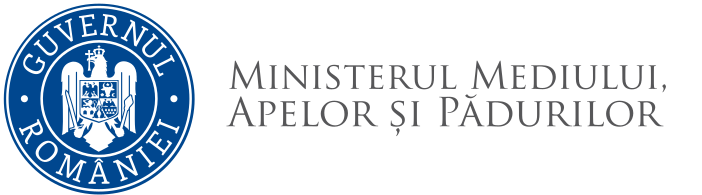                                                       REZULTATULprobei suplimentare de testare a competențelor în domeniul tehnologiei informației – nivel mediu la concursul de recrutare organizat pentru ocuparea funcției publice de execuție vacantă de  consilier, clasa I, grad profesional debutant (ID 224789) din cadrul Compartimentului Relații Internaționale și Protocol – Direcția Generală  Relații Internaționale și Afaceri Europene – Ministerul Mediului, Apelor și Pădurilor07.09.2021       Având în vedere prevederile procedurii de organizare și desfășurare a probei suplimentare de testare a competențelor în domeniul tehnologiei informației în cadrul concursurilor organizate de către minister, expertul nominalizat prin ordinul ministrului mediului, apelor și pădurilor  nr. 1988/2021 comunică următorul rezultat al probei suplimentare:Candidatul declarat admis va susține proba suplimentară de testare a competențelor lingvistice de comunicare în limba engleză – nivel avansat în data de 07.09.2022, ora 13:00 la sediul Ministerului Mediului, Apelor și Pădurilor din Bld. Libertății nr.12.Afișat astăzi, 07.09.2022 la ora 11:20 la sediul Ministerului Mediului, Apelor și Pădurilor din  Bld. Libertății nr.12.Secretar,NIȚU Ionela – Mălina, consilier SGRUNr.crt.Nr dosarFuncțiapentru care candideazăNivel pentru care s-au testat abilitățile și competențele specifice în cadrul probei suplimentareRezultatul probei suplimentare1.DGRUJRP/71914/22.08.2022consilier, clasa I, grad profesional debutantmediuADMIS2.DGRUJRP/71898/22.08.2022consilier, clasa I, grad profesional debutantmediuADMISDGRUJRP/71890/19.08.2022consilier, clasa I, grad profesional debutantmediuADMISDGRUJRP/71842/16.08.2022consilier, clasa I, grad profesional debutantmediuADMIS